EA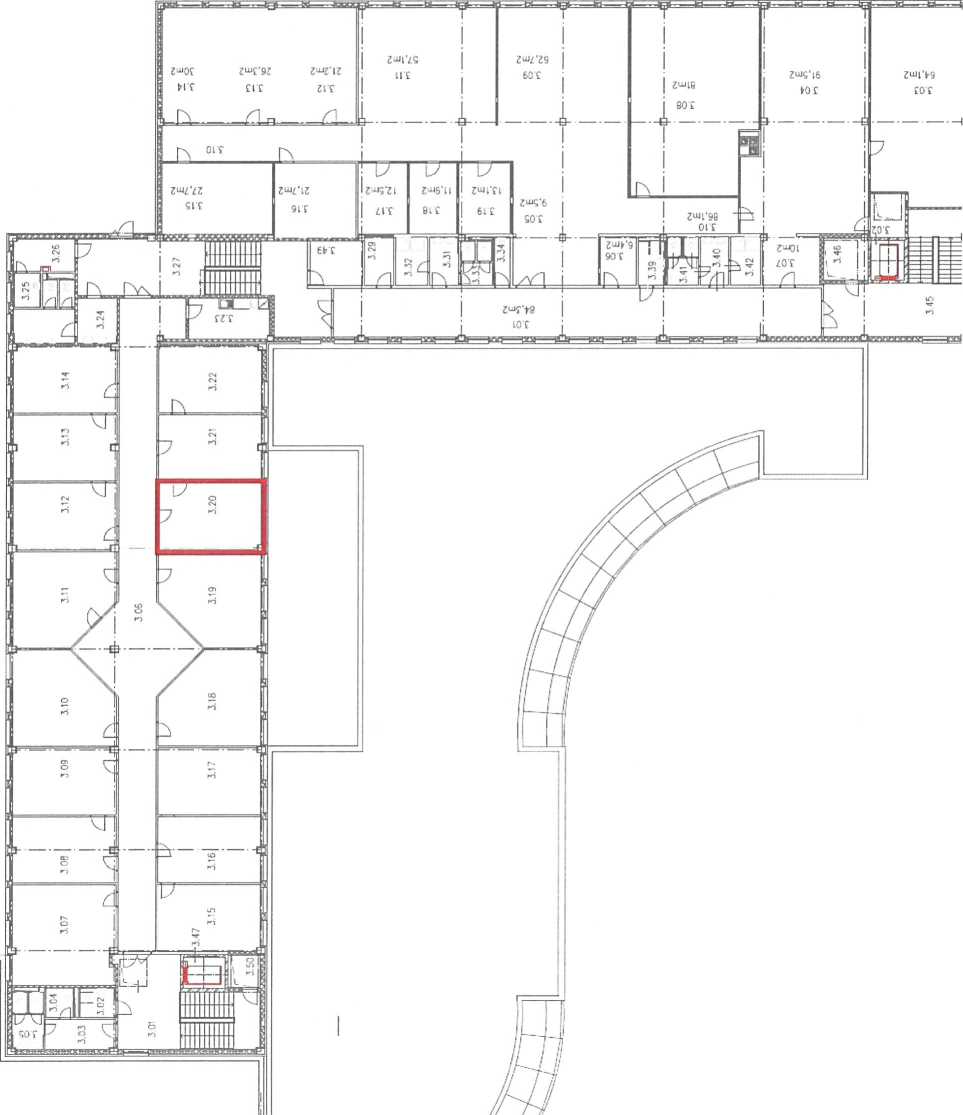 